SCENARIUSZ AKTYWNOŚCI DLA DZIECI PIĘCIOLETNICHTemat kompleksowy: „Dbamy o Ziemię”.Temat zajęć: „Gdyby lasu nie było”Opracowanie: Nauczyciele wychowania przedszkolnego w SPP w WolanowieCele główne:- wzmacnianie więzi rodzinnych;- uwrażliwienie dzieci na potrzeby środowiska przyrodniczego;Cele szczegółowe:- poszerzanie wiedzy przyrodniczej;- odtwarzanie historyjki obrazkowej – rozwijanie myślenia przyczynowo – skutkowego;- poznanie budowy ciała motyla;- rozwijanie motoryki małejKompetencje kluczowe (matematyczne):- rozwijanie myślenia przyczynowo – skutkowego;- posługiwanie się przysłówkami: najpierw, potem, w dalszej kolejności, na końcuKompetencje kluczowe (językowe):- wypowiadanie się pełnymi zdaniami na dany temat, udział w dyskusji- opowiadanie historyjki obrazkowej;Formy pracy:- praca indywidualna, praca z rodzicem/opiekunem/rodzeństwemMetody pracy:- pokaz, demonstracja- dyskusja; Środki dydaktyczne:- KP 4 str. 6, książki lub atlasy przyrodnicze, obrazki z motylkami, materiały plastyczne do wykonania sylwetki motyla: blok techniczny kolorowy, nożyczki, klej, rolki po papierze toaletowym, plastelina, farby, talerzyk papierowy.Proponowana realizacja:Dziecko z pomocą rodzica opowiada historyjkę obrazkową – „Co się stało                    z drzewem?” posługując się odpowiednimi zwrotami: najpierw, potem, w dalszej kolejności, na końcu. Gdy już powstanie opowiadanie stara się odpowiedzieć na pytania: Co się stało  z drzewem? Dlaczego drzewko uschło? Kto uszkodził drzewo?. Dlaczego tak ważne jest dbanie o drzewa? Co by było, gdyby nie było lasu?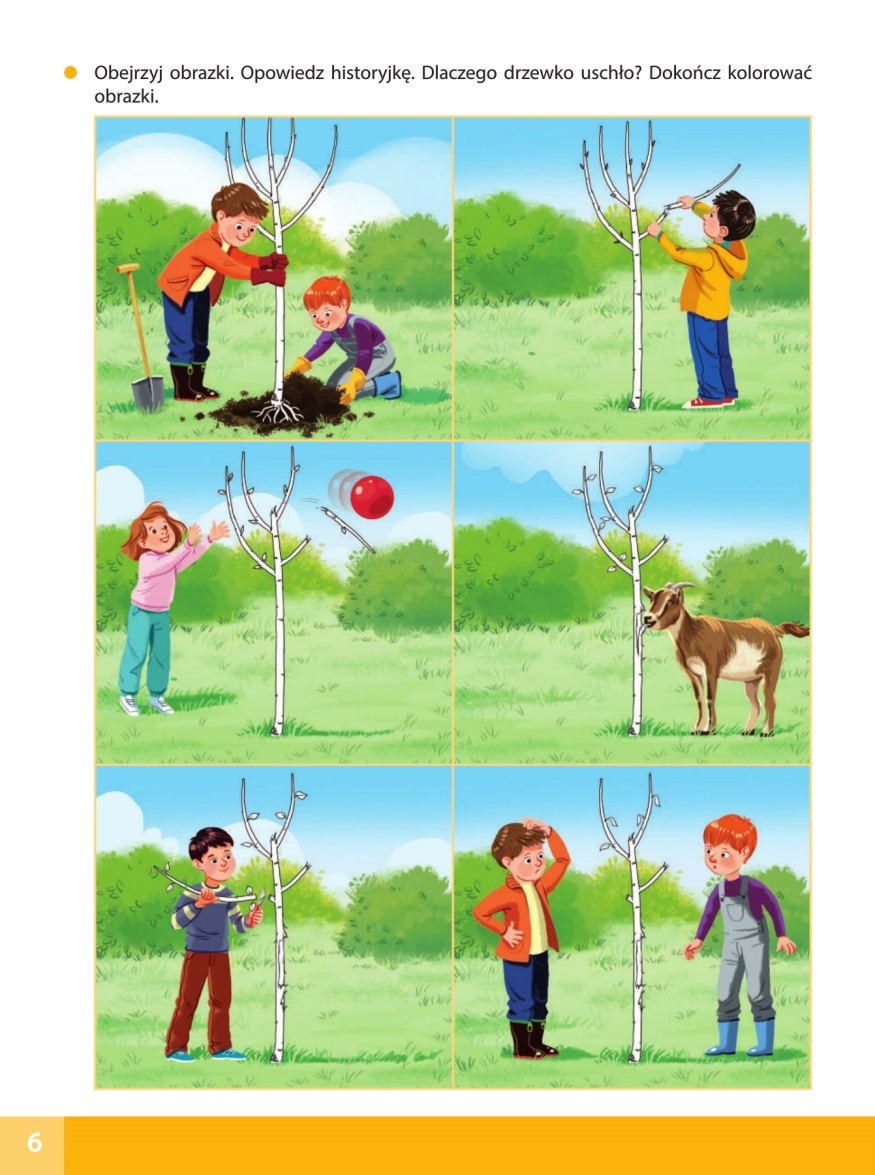 Burza mózgów – rodzic zadaje dziecku pytanie: „Jak można zadbać o las?”; dziecko podaje propozycje:Posprzątanie lasu i leśnej polany – segregowanie śmieci;Nie hałasować, aby nie płoszyć zwierząt;Posadzić nowe drzewa, pielęgnować je;Nie zrywać roślin pod ochroną, nie niszczyć roślin;Ludzie nie powinni wywozić śmieci do lasu;Nie rozpalać ognisk, bo może dojść do pożaru;Poznanie wyglądu motyla – w książkach przyrodniczych lub atlasach można odnaleźć sylwetkę motyla. Ciało motyla zbudowane jest z: odwłoku, tułowia, skrzydeł, odnóży, czułek i oczu. Na skrzydłach widoczne są przeróżne barwy i kształty.Zabawa ruchowa „Motylki” – dzieci – motylki biegają z rozłożonymi ramionami – machają nimi, gdy jest słoneczna, bezwietrzna pogoda; na hasło „Wiatr” motylki kucają, zwijają skrzydełka i czekają na kolejny sygnał.Praca plastyczna „Motylek” – wykonanie motylka dowolną techniką. Propozycja wykonania: 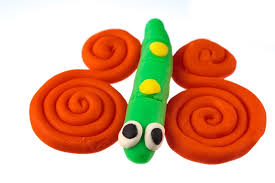 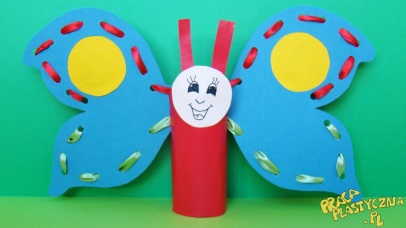 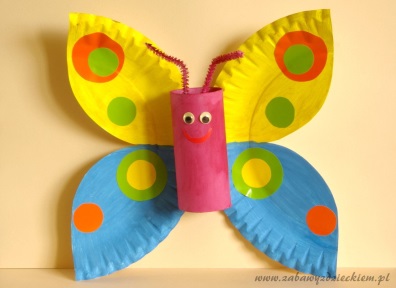 Ewaluacja: rozmowa rodzica z dzieckiem na temat aktywności; pochwalenie dziecka za chęć udziału we wspólnej zabawie.